Magyar Családsegítő és Gyermekjóléti Szolgálatok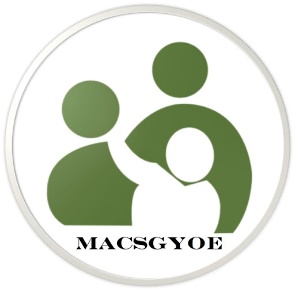 Országos EgyesületeTAGFELVÉTELI KÉRELEM ÉS BELÉPÉSI NYILATKOZATAlulírottKÉREMa Magyar Családsegítő és Gyermekjóléti Szolgálatok Országos Egyesületébe rendes tagként való felvételemet.Nyilatkozom, hogy megfelelek a MACSGYOE Alapszabálya 2. pontjában foglalt felvételi kritériumoknak:nagykorú magyar állampolgár, vagy ideiglenes tartózkodási engedéllyel rendelkező külföldi állampolgár vagyok, család- és gyermekjóléti szolgáltatást biztosító intézménynél állok jogviszonyban és/vagy családsegítéssel/gyermekjóléti tevékenységgel foglalkozom.Kijelentem, hogya Szociális Munka Etikai Kódex előírásait, valamint az Egyesület Alapszabályában rögzített célkitűzéseket, feladatokat, a tagok jogait és kötelességeit megismertem, azokat elfogadom, és magamra nézve kötelezőnek tartom, tevékenységemmel elő kívánom segíteni az egyesületi célkitűzések megvalósulását, továbbávállalom a tagdíjfizetés kötelezettségét.Tudomásul veszem, hogy a „Tagfelvételi kérelmem és belépési nyilatkozat” csak abban az esetben érvényes, ha az „Adatkezelési hozzájárulás” is kitöltésre kerül.az éves tagdíjat a MACSGYOE számlaszámára (10300002-20117139-00003285) átutalom.Kelt: ………………….., 20    …………………hó …….nap							………………………………………………………………….									aláírásNévLakcímMegyeE-mail címMobiltelefonMunkahely megnevezéseMunkahely címeMunkakör